3 класс сольфеджиоДомашнее задание:Списать правила: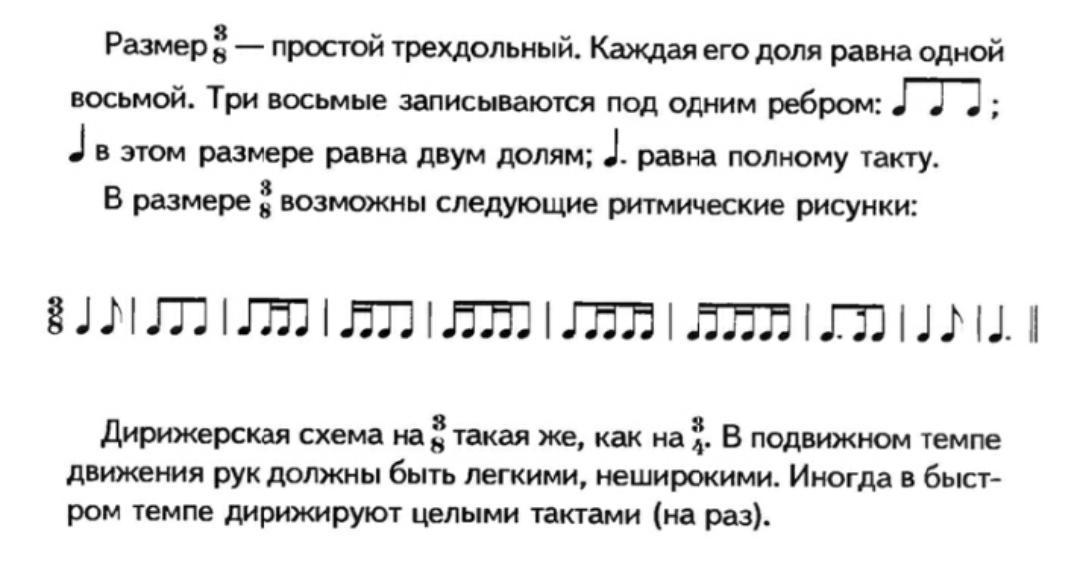 Простучать ритм: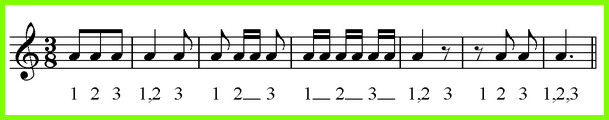  Рабочая тетрадь стр 12 упр3 (3строчка), стр 13 упр 1Петь и играть гамму Ми - бемоль мажор В учебнике № 37 слушать диск, петь нотами с дирижированием.